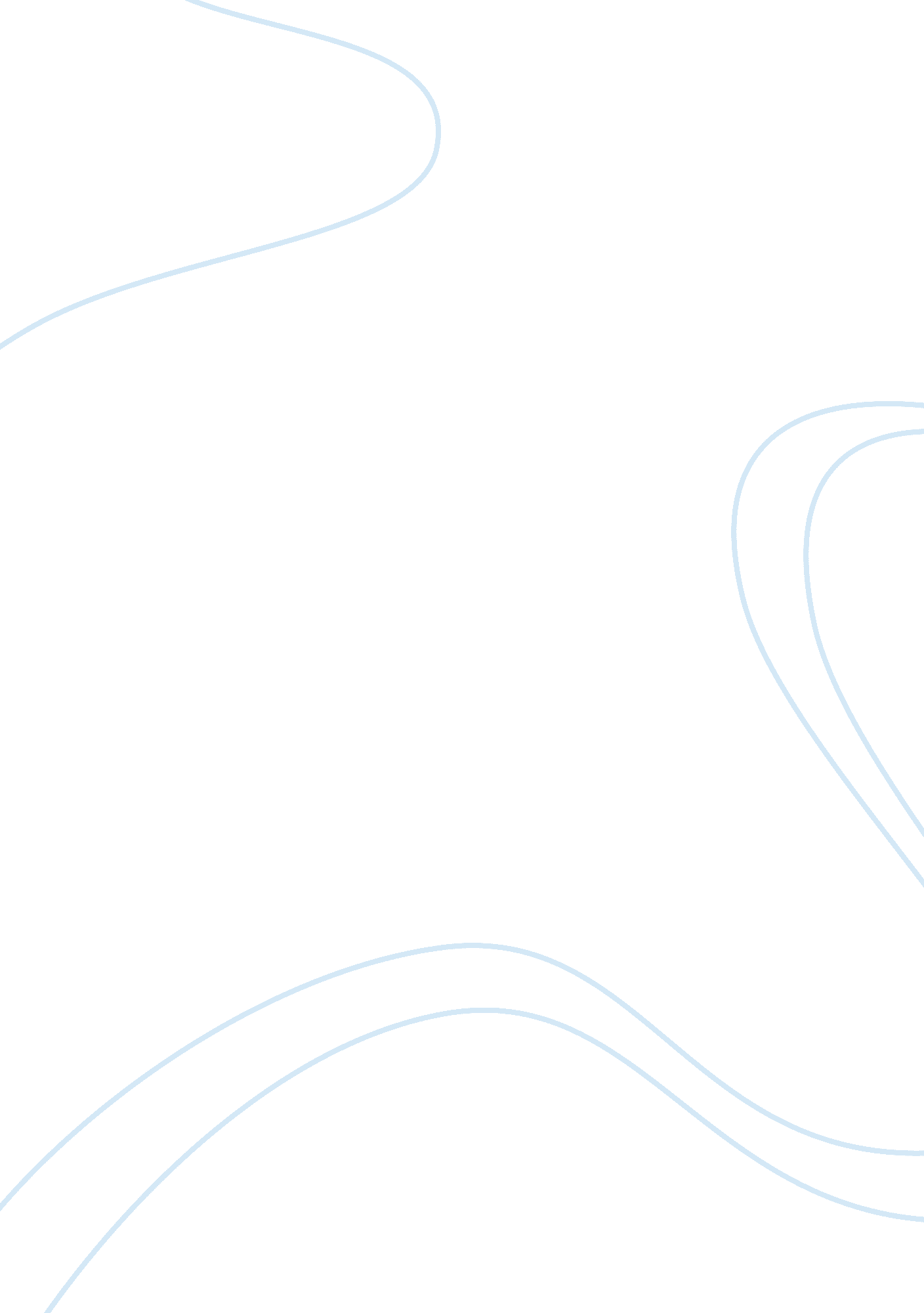 My it is extrernely charming indeed. there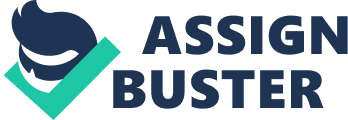 My parents have planned a holiday for fifteen days. We plan to take the train that leaves. Delhi for Chandigarh. From there we propose to go to the hill station called Kasauli. It is a comparatively small hill station but it is extrernely charming indeed. There are somebeautiful hotels there and my family loves to stay at one particular hotel run by an old British lady. In Kasauli, I shall go for long walks with my sister in the morning and even in the evening. One often hears about ghosts in hill stations and I love the stories that are told by the local people. I shall talk to the people and probably unearth some unknown stories from the past. Skating is a popular sport in Kasauli. I can skate very well now and I propose to spend a lot of time on the wheel of my skates. The fresh air of the hill station will rejuvenate us and we will comeback to the city feeling more relaxed and fresh. On my arrival back home I propose to study. There is a lot to learn and the holidays will be a good time to sit at my desk and concentrate on my work. I will have the satisfaction of working and enjoying myself too. I have many letters to write to my friends living aborad. I shall do that in my holidays My friends here and I can go on short one- day picnic every week and the rest the week shall go in lazing around, listening to music or watching some programmes on television. Just the thought of the holidays is making me happy. I cannot wait for them any longer. 